附件62023年贵阳市青少年科技创新大赛终评答辩交流群二维码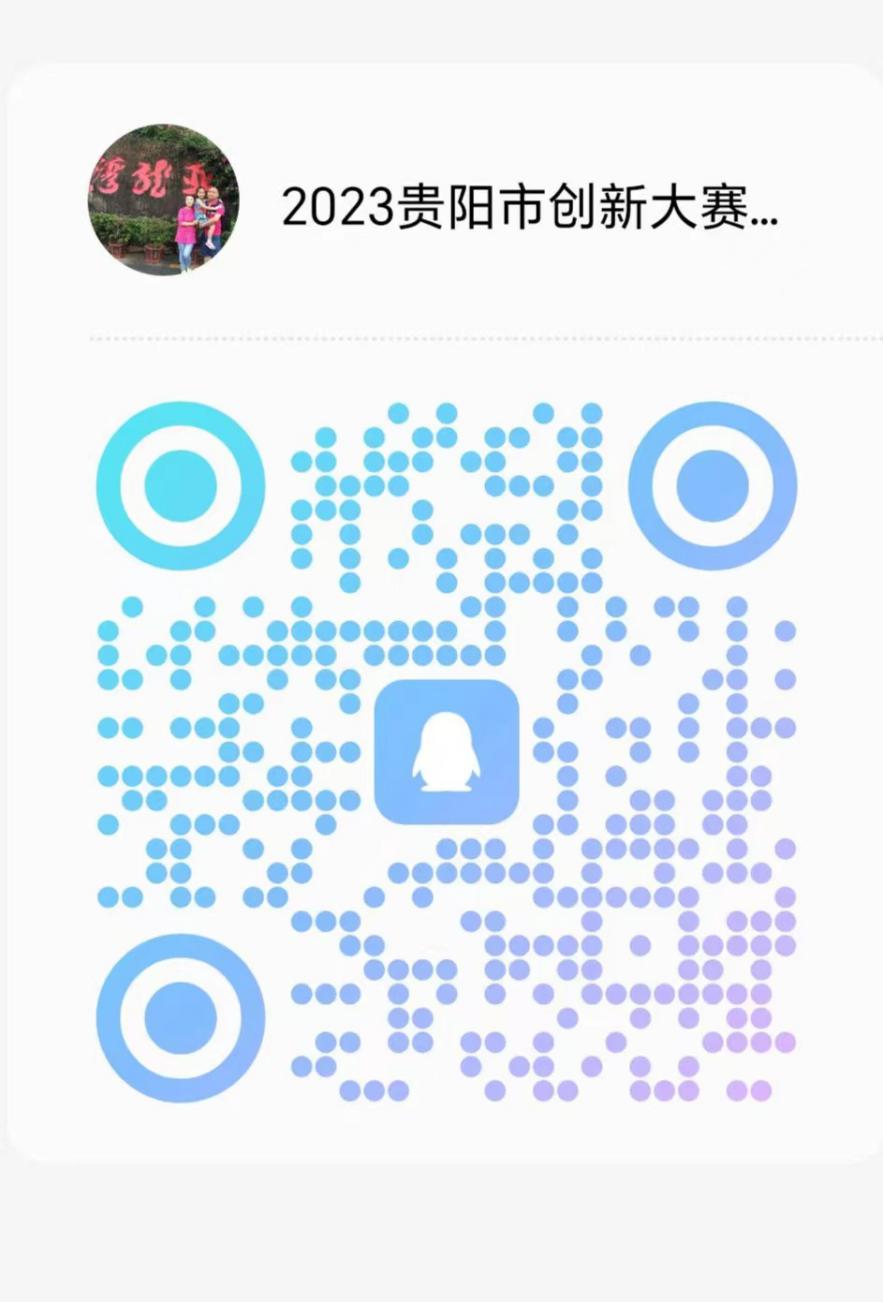 （手机扫此码进QQ群）